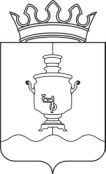 АДМИНИСТРАЦИЯ КЛЮЧЕВСКОГО СЕЛЬСКОГО ПОСЕЛЕНИЯСУКСУНСКОГО МУНИЦИПАЛЬНОГО РАЙОНАПЕРМСКОГО КРАЯП О С Т А Н О В Л Е Н И Е                    20.12.2016 г.                                                                                 № 327Об утверждении муниципальной программы «Культура Ключевского сельского поселения»В соответствии с Федеральным законом от 06.10.2003г. №131 «Об общих принципах организации местного самоуправления в Российской Федерации», ст. 179 Бюджетного кодекса Российской Федерации, Уставом Ключевского сельского поселения, Постановлением администрации Ключевского сельского поселения от 23.08.2016г. № 198 «Об утверждении Порядка принятия решения о разработке муниципальных программ Ключевского сельского поселения, формирования, реализации и проведения оценки эффективности реализации муниципальных программ Ключевского сельского поселения »,     ПОСТАНОВЛЯЮ:1. Утвердить муниципальную программу «Культура Ключевского сельского поселения».     2. Признать утратившим силу постановление администрации Ключевского сельского от 03.11.2016г. № 246 «Об утверждении муниципальной программы «Культура Ключевского сельского поселения»    3. Настоящее постановление вступает в силу с 1 января 2017 года.4.  Разместить настоящее постановление на официальном сайте Суксунского муниципального района в информационно-телекоммуникационной сети «Интернет»5.  Контроль за исполнением настоящего Постановления оставляю за собой.      И.о.главы администрации                                                                    А.Р. ВолковУтверждена постановлениемАдминистрации Ключевского сельского поселенияот 20.12.2016г. № 327 МУНИЦИПАЛЬНАЯ ПРОГРАММАКЛЮЧЕВСКОГО СЕЛЬСКОГО ПОСЕЛЕНИЯ«Культура Ключевского сельского поселения»Паспорт муниципальной программы 1.Общая характеристика текущего состояния соответствующей сферы социально-экономического развития Ключевского сельского поселения, основные показатели и анализ социальных, финансово-экономических и прочих рисков реализации муниципальной программы, в том числе формулировка основных проблем в указанной сфере, прогноз ее развития           На сегодняшний день среди основных проблем современного общества важно выделить социальную разобщенность, безынициативность граждан, отсутствие устоявшихся ценностных ориентиров. В связи с этим разработанная Программа предусматривает активное вовлечение сельского населения в культурно-досуговую и просветительскую деятельность, что способствует развитию творческого потенциала и организации досуга населения, а с другой стороны, служит средством продвижения общечеловеческих культурных ценностей и стремлению к здоровому образу жизни           Проблемой, определяющей необходимость разработки программы, является потребность в духовно-нравственном развитии населения Ключевского сельского поселения и профилактике асоциальных явлений, обеспечивающие консолидацию общества и укрепление государственности с использованием потенциала культуры. Отрасль культуры Ключевского сельского поселения включает в себя сферы библиотечного, клубного дела, национальную культуру. В настоящее время инфраструктура данной отрасли представлена двумя муниципальными учреждениями - «Тисовская сельская библиотека» и «Тисовский информационно-досуговый центр», которые включают 7 библиотек и 8 учреждений культурно-досугового типа.        Общая численность работающих в сфере культуры составляет 20 человек.         В Ключевском сельском поселении на сегодняшний день не только сохранены сеть учреждений сферы культуры, численность коллективов художественной самодеятельности, но и созданы условия для их активности и реализации творческого потенциала. На сегодняшний день основная проблема состоит в несовершенстве инфраструктуры отрасли культуры.         Крайне неудовлетворительным остается состояние зданий и материально-технической оснащенности большинства учреждений культуры, находящихся в ведении муниципальных учреждений Ключевского сельского поселения. Остро стоит проблема высокой степени износа музыкальных инструментов, компьютеров, оргтехники, свето- и аудио оборудования. Средств на их обновление не достаточно.           Отсутствие высококвалифицированных кадров также является одной из основных причин неудовлетворенности населения в предоставленных услугах по организации досуга. Это, в первую очередь, связано с невысоким престижем профессии культурного работника и низким уровнем оплаты труда.Общественные организации принимают активное участие в общественной жизни Ключевского сельского  поселения, и органы местного самоуправления поддерживают подобные инициативы. Это и решение актуальных социально-значимых проблем пенсионеров, ветеранов, инвалидов, профилактика здоровья, пропаганда здорового образа жизни, физической культуры и спорта, а также содействие духовному развитию личности разных категорий граждан. Особое значение имеют мероприятия, направленные на формирование у жителей района патриотического сознания, чувства верности своему Отечеству, сохранение традиций старшего поколения. Выполнение программных мероприятий будет способствовать повышению роли и значения ветеранского движения в поселении для духовно-нравственного, патриотического воспитания подрастающего поколения на примерах трудовой и боевой славы ветеранов Ключевского сельского поселения. Привлечение общественных организаций для участия в социально-культурных мероприятиях, проводимых в поселении, реально отразится на уровне системного подхода к решению социально-значимых проблем указанных категорий граждан. Главный результат Программы - это поддержка деятельности учреждений культуры, находящихся в ведении администрации Ключевского сельского поселения, а также модернизация сферы культуры – начиная от кадровой политики и заканчивая укреплением материальной базы и реализацией новых творческих инициатив. Реализация мероприятий подпрограмм позволит создать условия для повышения уровня доверия населения к органам власти, осуществить своевременную и эффективную поддержку общественных ветеранских организаций.       2.Описание целей и задач муниципальной программы и подпрограмм с учетом приоритетов и целей социально-экономического развития Ключевского сельского поселения         Целью программы является обеспечение развития культурного творчества населения, инноваций в сфере культуры через сохранение, эффективное использование и пополнение культурного потенциала Ключевского сельского поселения.          Формулировка цели определяется приоритетами районной политики, ключевыми проблемами и современными вызовами в рассматриваемой сфере.        Достижение данной цели предполагается посредством решения пяти взаимосвязанных и взаимодополняющих задач:       1.	Создание благоприятных условий для устойчивого развития сферы культуры Ключевского сельского поселения;       2.	Сохранение, пополнение и использование культурного и исторического наследия Ключевского сельского поселения, обеспечение равного доступа населения к культурным ценностям и участию в культурной жизни, развитие и реализация культурного и духовного потенциала каждой личности;      3.	Воспитание культуры межнационального общения, поддержка национальных центров, коллективов, увеличения количества и качества этнокультурных мероприятий в поселении;      4.	Организация библиотечного, библиографического и информационного обслуживания. Формирование и обеспечение сохранности библиотечного фонда;      5. Укрепление материально-технической базы учреждений,  находящихся в ведении администрации Ключевского сельского поселения.Достижение поставленной цели и задач будет обеспечено посредством осуществления четырех подпрограмм.      6. Оказание содействия общественным объединениям. Создание условий для повышения качества жизни граждан  старшего поколения на  основе  обеспечения доступности культурно-досуговых и  иных услуг, содействие активному  участию пожилых граждан в  жизни  общества.3.Планируемые конечные результаты муниципальной программы (подпрограммы), характеризующие целевое состояние (изменение состояния) уровня и качества жизни населения, социальной сферы, экономики, степени реализации других общественно значимых интересов и потребностей в соответствующей сфере.Перечень показателей, характеризующих достижение муниципальной программы:Количество клубных формированийУровень удовлетворенности  потребителей качеством и доступностью услуг;Количество участников клубных формирований;Количество посетителей культурных мероприятий;Сохранение книговыдачи;Сохранение количества проведенных мероприятий;Сохранение посетителей мероприятий;Уровень удовлетворенности потребителей качеством и доступностью услуг;Отсутствие жалоб на качество обслуживания. Количество получателей социальной поддержки по оплате коммунальных услуг. Количество общественных ветеранских организаций.4.Сроки и этапы реализации муниципальной программы         Программа реализуется в период с 2017 по 2019 годы.          Программа не имеет строгого деления на этапы, мероприятия реализуются на протяжении всего срока ее действия.         В ходе   исполнения программы будет производиться корректировка параметров и ежегодных планов ее реализации в рамках бюджетного процесса, с учетом тенденций социально-экономического развития Ключевского сельского поселения.5.Перечень и краткое описание подпрограмм       В рамках программы предусмотрена реализация двух подпрограмм:- Подпрограмма 1 «Развитие сферы культуры»;- Подпрограмма 2 «Библиотечное обслуживание населения»;- Подпрограмма 3 «Прочие мероприятия в области культуры»;- Подпрограмма 4  «Поддержка общественных ветеранских организаций».Подпрограмма 1 «Развитие сферы культуры»Подпрограмма направлена на формирование организационных, материально-технических, информационных, методических и иных условий, необходимых для обеспечения устойчивого развития и функционирования сферы культуры. Задачи подпрограммы:- Создание благоприятных условий для устойчивого развития сферы культуры Ключевского сельского поселения;-Улучшение качества жизни населения Ключевского сельского поселения;- Финансовое обеспечение выполнения муниципального задания        Перечень показателей характеризующих решение задач подпрограммы «Развитие сферы культуры»:Количество клубных формирований;Уровень удовлетворенности  потребителей качеством и доступностью услуг;Количество участников клубных формирований;Количество посетителей культурных мероприятий.Подпрограмма 2 «Библиотечное обслуживание населения»Отрасль, традиционно ориентированная на муниципальную финансовую  поддержку, оказалась наименее подготовленной к рыночной экономике. Темпы износа  учреждений  продолжают опережать  темпы их восстановления, учреждения требуют  ремонта,  незначительно  пополняются   библиотечные фонды,  требуется модернизация.Приоритетной задачей  на ближайшее время является  развитие библиотечного дела  на основе новейших технологий. Библиотека на современном этапе рассматривается не только как источник, но и как организатор доступа к информации благодаря внедрению новых информационных технологий. Использование  Интернета, доступа к удаленным базам данных, электронная доставка документов модернизируют библиотечно-информационное обслуживание, положительно сказываются на привлечении в библиотеки новых пользователей.Задачи подпрограммы:- Создание благоприятных условий для устойчивого развития сферы культуры Ключевского сельского поселения;-Улучшение качества жизни населения Ключевского сельского поселения;- Финансовое обеспечение выполнения муниципального задания учреждением.         Подпрограмма 3 «Прочие мероприятия в области культуры»Данная подпрограмма разработана на основании Закона Пермской области от 30 ноября 2004 г. N 1845-395 "О социальной поддержке отдельных категорий граждан, работающих и проживающих в сельской местности и поселках городского типа (рабочих поселках), по оплате жилищно-коммунальных услуг" в целях социальной поддержки отдельных категорий граждан, работающих и проживающих в сельской местности и поселках городского типа (рабочих поселках), по оплате жилищно-коммунальных услуг.Подпрограмма 4 «Поддержка общественных ветеранских организаций»В Ключевском сельском поселении проживает 1191 человек пожилого возраста, что составляет 23% от общего числа от всех жителей, участников Великой Отечественной войны – 2 человека, тружеников тыла – 74.С целью привлечения внимания к проблемам пожилых людей ежегодно проводятся декады, посвященные Дню пожилого человека, Дню Победы, Дню памяти и скорби. Люди преклонного возраста закономерно испытывают определенные трудности, связанные с утратой прежнего социального статуса, с материально-экономическими ограничениями, возрастными и физиологическими изменениями. У значительной части пожилых людей неудовлетворительное здоровье, для большинства из них характерно низкое материальное положение, неспособность самостоятельно решить проблемы улучшения собственных жилищных условий. Возможности пожилых людей по осуществлению полноценного участия в жизни общества значительно ограничены. Мероприятия по улучшению положения старшего поколения, предусмотренные данной программой направлены: На снижение остроты проблем пожилых людей и обеспечение системного подхода к их решению; На выполнение моральных обязательств по отношению к старшему поколению; На поддержку  деятельности советов ветеранских организаций на территории Ключевского сельского поселения.6. Основные меры правового регулирования в соответствующей сфере, направленные на достижение цели и (или) конечных результатов муниципальной программы, с обоснованием основных положений и сроков принятия необходимых муниципальных правовых актов Основными мерами правового регулирования в сфере культуры, направленными на достижение целей и конечных результатов муниципальной программы, являются разработка и утверждение порядков реализации отдельных проектов и мероприятий, порядков предоставления субсидий на реализацию отдельных проектов и мероприятий муниципальной программы.Также планируется реализация организационных мер, направленных на заключение соглашений и договоров с исполнителями и участниками программы по реализации мероприятий подпрограмм.7. Перечень основных мероприятий и мероприятий муниципальной программы (подпрограммы), с указанием сроков их реализации и ожидаемых результатовМероприятия Подпрограммы реализуются в рамках трех подпрограмм, которые обеспечивают решение задач и достижение цели Программы.Перечень мероприятий Программы с указанием сроков их реализации и ожидаемых результатов представлен в разделах подпрограммы и приложение 1 к настоящей Программе.8. Перечень целевых показателей муниципальной программы с расшифровкой плановых значений по годам ее реализации, а также сведения о взаимосвязи мероприятий и результатов их выполнения с конечными целевыми показателями муниципальной программыПеречень целевых показателей Программы с расшифровкой плановых значений по годам, а так же сведения о взаимосвязи мероприятий и результатов их выполнения с конечными целевыми показателями Программы представлены в приложении 2 к Программе.9. Информацию по ресурсному обеспечению муниципальной программыОбщий объем средств на реализацию муниципальной программы за счет бюджета Ключевского сельского поселения –  19 880,0тыс. рублей. В том числе по годам:2017 – 6 460,0 тыс. руб.;2018 – 6 7100,0 тыс. руб.;2019 – 6 710,0 тыс. руб.Информация о сводных финансовых затратах, исполнителях и источниках финансирования программы по годам ее реализации приведена в приложениях 3, 4, 5,6,7,8 к данной программе.Объем финансового обеспечения на реализацию программы подлежит ежегодному уточнению при формировании проектов соответствующих бюджетов на очередной финансовый год и плановый период.10. Риски и меры по управлению рисками с целью минимизации их влияния на достижение целей муниципальной программыВажное значение для успешной реализации муниципальной программы имеет прогнозирование возможных рисков.В рамках реализации программы могут быть выделены следующие риски ее реализации.Риски связаны с изменением федерального и краевого законодательства, длительностью формирования нормативной правовой базы, необходимой для эффективной реализации программы. Это может привести к существенному увеличению планируемых сроков или изменению условий реализации мероприятий программы.Для минимизации воздействия данной группы рисков планируется:- проводить мониторинг планируемых изменений в федеральном и краевом законодательстве в сфере обеспечения свободы творчества и прав граждан на участие в культурной жизни.Риски связаны с возникновением бюджетного дефицита и недостаточным вследствие этого уровнем бюджетного финансирования, секвестированием бюджетных расходов на сферу обеспечения свободы творчества и прав граждан на участие в культурной жизни, а также отсутствием устойчивого источника финансирования деятельности общественных объединений и организаций, что может повлечь недофинансирование, сокращение или прекращение подпрограммных мероприятий.Способами ограничения рисков выступают:- ежегодное уточнение объемов финансовых средств, предусмотренных на реализацию мероприятий муниципальной программы, в зависимости от достигнутых результатов;- определение приоритетов для первоочередного финансирования;- планирование бюджетных расходов с применением методик оценки эффективности бюджетных расходов;- привлечение внебюджетного финансирования, в том числе выявление и внедрение лучшего опыта привлечения внебюджетных ресурсов в сферу обеспечения свободы творчества и прав граждан на участие в культурной жизни.Риски связаны с неэффективным управлением реализацией программы, низкой эффективностью взаимодействия заинтересованных сторон, что может повлечь за собой потерю управляемости отрасли культуры в части обеспечения свободы творчества и прав граждан на участие в культурной жизни, нарушение планируемых сроков реализации программы, невыполнение ее цели и задач, недостижение плановых значений показателей, снижение эффективности использования ресурсов и качества выполнения мероприятий подпрограммы.Основными условиями минимизации рисков являются:- проведение систематического мониторинга результативности реализации программы;- повышение эффективности взаимодействия участников реализации программы;- своевременная корректировка мероприятий программы.Кадровые риски обусловлены определенным дефицитом высококвалифицированных кадров в сфере обеспечения свободы творчества и прав граждан на участие в культурной жизни, что снижает эффективность работы соответствующих учреждений и качество предоставляемых услуг. Снижение влияния данной группы рисков предполагается посредством обеспечения притока высококвалифицированных кадров и переподготовки (повышения квалификации) имеющихся специалистов.Кроме того, существуют макроэкономические и организационные риски реализации программы:С целью минимизации влияния рисков на достижение цели и запланированных результатов ответственным исполнителем в процессе реализации программы возможно принятие следующих общих мер:- мониторинг реализации программы, позволяющий отслеживать выполнение запланированных мероприятий и достижения промежуточных показателей и целевых показателей программы и подпрограмм;- оперативное реагирование на изменения факторов внешней и внутренней среды и внесение соответствующих корректировок.Принятие общих мер по управлению рисками осуществляется ответственным исполнителем и соисполнителями муниципальной программы в процессе мониторинга реализации программы и оценки ее эффективности.11. Методика оценки эффективности муниципальной программыМетодика оценки эффективности Программы учитывает необходимость проведения оценки:- степени соответствия запланированному уровню затрат и эффективности использования средств бюджета;- степени достижения целевых показателей Программы;- степени достижения целей и решения задач Программы.1. Степень соответствия запланированному уровню затрат рассчитывается по формуле:Суз = (М1ф/М1п + М2ф/М2п + …+ Мnф/Мnп) / nм * 100%, гдеСуз – степень соответствия запланированному уровню затрат и эффективности использования средств бюджета (процентов);Мnф – объем средств, фактически затраченных на мероприятие в ходе реализации Программы;Мnп - объем средств, запланированных на реализацию мероприятия Программы;nм - количество мероприятий Программы.Эффективность использования средств бюджета рассчитывается следующим образом:отклонение значения Суз от 100% составляет +/- 2% - эффективность расходования средств бюджета на реализацию Программы высокая;отклонение значения Суз от 100% составляет +/-5% - эффективность расходования средств бюджета на реализацию Программы средняя;отклонение значения Суз от 100% составляет +/-10% - эффективность расходования средств бюджета на реализацию Государственной Программы низкая2. Степень достижения целевых показателей Программы рассчитывается по формуле:Сцп = (П1ф/П1п + П2ф/П2п + …+ Пnф/Пnп) / nп * 100%, гдеСцп - cтепень достижения целевых показателей Программы (процентов);Пnф - фактическое значение целевого показателя, достигнутое в ходе реализации Программы;Пnп - плановое значение целевого показателя в соответствии с Программой;nп - количество целевых показателей Программы.3. Степень достижения целей и решения задач Программы.Определяется через оценку достижения поставленных задач Программы, значения устанавливаются по номинальной шкале: «0» — низкое качество решения задачи Программы, «1» — среднее качество решения задачи Программы, «2» — высокое качество решения задачи Программы. Оценивается достижение каждой поставленной задачи Программы отдельно.Итоговая оценка достижения поставленных задач Программы рассчитывается по формуле: ДЦ = ∑ (З1- nэ) / nэ, где ДЦ — итоговая оценка по достижению цели Программы,З — оценка эксперта по достижению поставленной задачи,nэ — количество экспертов, участвовавших в экспертном опросе.Настоящая методика подразумевает необходимость проведения оценки эффективности Программы в течение срока ее реализации не реже одного раза в год.Приложение 1к муниципальной программе Ключевского сельского поселения «Культура Ключевского сельского поселения»Перечень мероприятий муниципальной программы Ключевского сельского поселенияПриложение 2к муниципальной программе Ключевского сельского поселения «Культура Ключевского сельского поселения»Перечень целевых показателей муниципальной программыКлючевского сельского поселенияПриложение 3к муниципальной программе Ключевского сельского поселения «Культура Ключевского сельского поселения»Финансовое обеспечение реализации муниципальной программымуниципального образования за счет средств местного бюджетаПриложение 4к муниципальной программе Ключевского сельского поселения «Культура Ключевского сельского поселения»Финансовое обеспечение реализации муниципальной программымуниципального образования за счет средств бюджета районаПриложение 5к муниципальной программе Ключевского сельского поселения «Культура Ключевского сельского поселения»Финансовое обеспечение реализации муниципальной программыКлючевского сельского поселенияза счет средств бюджета Пермского краяПриложение 6к муниципальной программе Ключевского сельского поселения «Культура Ключевского сельского поселения»Финансовое обеспечение реализации муниципальной программыКлючевского сельского поселенияза счет средств федерального бюджетаПриложение 7к муниципальной программе Ключевского сельского поселения «Культура Ключевского сельского поселения»Финансовое обеспечение реализации муниципальной программыКлючевского сельского поселенияза счет внебюджетных источников финансированияПриложение 8к муниципальной программе Ключевского сельского поселения «Культура Ключевского сельского поселения»Финансовое обеспечение реализации муниципальной программыКлючевского сельского поселенияза счет всех источников финансированияОтветственный исполнитель муниципальной программыОтветственный исполнитель муниципальной программыОтветственный исполнитель муниципальной программыАдминистрация Ключевского сельского поселенияАдминистрация Ключевского сельского поселенияАдминистрация Ключевского сельского поселенияАдминистрация Ключевского сельского поселенияАдминистрация Ключевского сельского поселенияАдминистрация Ключевского сельского поселенияАдминистрация Ключевского сельского поселенияАдминистрация Ключевского сельского поселенияАдминистрация Ключевского сельского поселенияСоисполнители программыСоисполнители программыСоисполнители программыМуниципальное учреждение культуры «Тисовский информационно-досуговый центр»    Муниципальное учреждение «Тисовская сельская библиотека»Муниципальное учреждение культуры «Тисовский информационно-досуговый центр»    Муниципальное учреждение «Тисовская сельская библиотека»Муниципальное учреждение культуры «Тисовский информационно-досуговый центр»    Муниципальное учреждение «Тисовская сельская библиотека»Муниципальное учреждение культуры «Тисовский информационно-досуговый центр»    Муниципальное учреждение «Тисовская сельская библиотека»Муниципальное учреждение культуры «Тисовский информационно-досуговый центр»    Муниципальное учреждение «Тисовская сельская библиотека»Муниципальное учреждение культуры «Тисовский информационно-досуговый центр»    Муниципальное учреждение «Тисовская сельская библиотека»Муниципальное учреждение культуры «Тисовский информационно-досуговый центр»    Муниципальное учреждение «Тисовская сельская библиотека»Муниципальное учреждение культуры «Тисовский информационно-досуговый центр»    Муниципальное учреждение «Тисовская сельская библиотека»Муниципальное учреждение культуры «Тисовский информационно-досуговый центр»    Муниципальное учреждение «Тисовская сельская библиотека»Участники программыУчастники программыУчастники программыМуниципальное учреждение культуры «Тисовский информационно-досуговый центр» Муниципальное учреждение «Тисовская сельская библиотека»Советы ветеранов Ключевского сельского поселенияМуниципальное учреждение культуры «Тисовский информационно-досуговый центр» Муниципальное учреждение «Тисовская сельская библиотека»Советы ветеранов Ключевского сельского поселенияМуниципальное учреждение культуры «Тисовский информационно-досуговый центр» Муниципальное учреждение «Тисовская сельская библиотека»Советы ветеранов Ключевского сельского поселенияМуниципальное учреждение культуры «Тисовский информационно-досуговый центр» Муниципальное учреждение «Тисовская сельская библиотека»Советы ветеранов Ключевского сельского поселенияМуниципальное учреждение культуры «Тисовский информационно-досуговый центр» Муниципальное учреждение «Тисовская сельская библиотека»Советы ветеранов Ключевского сельского поселенияМуниципальное учреждение культуры «Тисовский информационно-досуговый центр» Муниципальное учреждение «Тисовская сельская библиотека»Советы ветеранов Ключевского сельского поселенияМуниципальное учреждение культуры «Тисовский информационно-досуговый центр» Муниципальное учреждение «Тисовская сельская библиотека»Советы ветеранов Ключевского сельского поселенияМуниципальное учреждение культуры «Тисовский информационно-досуговый центр» Муниципальное учреждение «Тисовская сельская библиотека»Советы ветеранов Ключевского сельского поселенияМуниципальное учреждение культуры «Тисовский информационно-досуговый центр» Муниципальное учреждение «Тисовская сельская библиотека»Советы ветеранов Ключевского сельского поселенияПодпрограммы программыПодпрограммы программыПодпрограммы программыПодпрограмма 1 «Развитие сферы культуры»Подпрограмма 2 «Библиотечное обслуживание населения»Подпрограмма 3 «Прочие мероприятия в области культуры»   Подпрограмма 4  «Поддержка общественных ветеранских организаций».Подпрограмма 1 «Развитие сферы культуры»Подпрограмма 2 «Библиотечное обслуживание населения»Подпрограмма 3 «Прочие мероприятия в области культуры»   Подпрограмма 4  «Поддержка общественных ветеранских организаций».Подпрограмма 1 «Развитие сферы культуры»Подпрограмма 2 «Библиотечное обслуживание населения»Подпрограмма 3 «Прочие мероприятия в области культуры»   Подпрограмма 4  «Поддержка общественных ветеранских организаций».Подпрограмма 1 «Развитие сферы культуры»Подпрограмма 2 «Библиотечное обслуживание населения»Подпрограмма 3 «Прочие мероприятия в области культуры»   Подпрограмма 4  «Поддержка общественных ветеранских организаций».Подпрограмма 1 «Развитие сферы культуры»Подпрограмма 2 «Библиотечное обслуживание населения»Подпрограмма 3 «Прочие мероприятия в области культуры»   Подпрограмма 4  «Поддержка общественных ветеранских организаций».Подпрограмма 1 «Развитие сферы культуры»Подпрограмма 2 «Библиотечное обслуживание населения»Подпрограмма 3 «Прочие мероприятия в области культуры»   Подпрограмма 4  «Поддержка общественных ветеранских организаций».Подпрограмма 1 «Развитие сферы культуры»Подпрограмма 2 «Библиотечное обслуживание населения»Подпрограмма 3 «Прочие мероприятия в области культуры»   Подпрограмма 4  «Поддержка общественных ветеранских организаций».Подпрограмма 1 «Развитие сферы культуры»Подпрограмма 2 «Библиотечное обслуживание населения»Подпрограмма 3 «Прочие мероприятия в области культуры»   Подпрограмма 4  «Поддержка общественных ветеранских организаций».Подпрограмма 1 «Развитие сферы культуры»Подпрограмма 2 «Библиотечное обслуживание населения»Подпрограмма 3 «Прочие мероприятия в области культуры»   Подпрограмма 4  «Поддержка общественных ветеранских организаций».Программно-целевые инструменты программыПрограммно-целевые инструменты программыПрограммно-целевые инструменты программыОтсутствуютОтсутствуютОтсутствуютОтсутствуютОтсутствуютОтсутствуютОтсутствуютОтсутствуютОтсутствуютЦели программыЦели программыЦели программыОбеспечение развития культурного творчества населения, инноваций в сфере культуры через сохранение, эффективное использование и пополнение культурного потенциала Ключевского сельского поселения.  Обеспечение развития культурного творчества населения, инноваций в сфере культуры через сохранение, эффективное использование и пополнение культурного потенциала Ключевского сельского поселения.  Обеспечение развития культурного творчества населения, инноваций в сфере культуры через сохранение, эффективное использование и пополнение культурного потенциала Ключевского сельского поселения.  Обеспечение развития культурного творчества населения, инноваций в сфере культуры через сохранение, эффективное использование и пополнение культурного потенциала Ключевского сельского поселения.  Обеспечение развития культурного творчества населения, инноваций в сфере культуры через сохранение, эффективное использование и пополнение культурного потенциала Ключевского сельского поселения.  Обеспечение развития культурного творчества населения, инноваций в сфере культуры через сохранение, эффективное использование и пополнение культурного потенциала Ключевского сельского поселения.  Обеспечение развития культурного творчества населения, инноваций в сфере культуры через сохранение, эффективное использование и пополнение культурного потенциала Ключевского сельского поселения.  Обеспечение развития культурного творчества населения, инноваций в сфере культуры через сохранение, эффективное использование и пополнение культурного потенциала Ключевского сельского поселения.  Обеспечение развития культурного творчества населения, инноваций в сфере культуры через сохранение, эффективное использование и пополнение культурного потенциала Ключевского сельского поселения.  Задачи программыЗадачи программыЗадачи программыСоздание благоприятных условий для устойчивого развития сферы культуры Ключевского сельского поселения.Сохранение, пополнение и использование культурного и исторического наследия Ключевского сельского поселения, обеспечение равного доступа населения к культурным ценностям и участию в культурной жизни, развитие и реализация культурного и духовного потенциала каждой личности.Воспитание культуры межнационального общения, поддержка национальных центров, коллективов, увеличения количества и качества этнокультурных мероприятий в поселении.Организация библиотечного, библиографического и информационного обслуживания. Формирование и обеспечение сохранности библиотечного фонда.Укрепление материально-технической базы учреждений, находящихся в ведении администрации Ключевского сельского поселения.Оказание содействия общественным объединениям. Создание условий для повышения качества жизни граждан  старшего поколения на  основе  обеспечения доступности культурно-досуговых и  иных услуг, содействие активному  участию пожилых граждан в  жизни  общества.Создание благоприятных условий для устойчивого развития сферы культуры Ключевского сельского поселения.Сохранение, пополнение и использование культурного и исторического наследия Ключевского сельского поселения, обеспечение равного доступа населения к культурным ценностям и участию в культурной жизни, развитие и реализация культурного и духовного потенциала каждой личности.Воспитание культуры межнационального общения, поддержка национальных центров, коллективов, увеличения количества и качества этнокультурных мероприятий в поселении.Организация библиотечного, библиографического и информационного обслуживания. Формирование и обеспечение сохранности библиотечного фонда.Укрепление материально-технической базы учреждений, находящихся в ведении администрации Ключевского сельского поселения.Оказание содействия общественным объединениям. Создание условий для повышения качества жизни граждан  старшего поколения на  основе  обеспечения доступности культурно-досуговых и  иных услуг, содействие активному  участию пожилых граждан в  жизни  общества.Создание благоприятных условий для устойчивого развития сферы культуры Ключевского сельского поселения.Сохранение, пополнение и использование культурного и исторического наследия Ключевского сельского поселения, обеспечение равного доступа населения к культурным ценностям и участию в культурной жизни, развитие и реализация культурного и духовного потенциала каждой личности.Воспитание культуры межнационального общения, поддержка национальных центров, коллективов, увеличения количества и качества этнокультурных мероприятий в поселении.Организация библиотечного, библиографического и информационного обслуживания. Формирование и обеспечение сохранности библиотечного фонда.Укрепление материально-технической базы учреждений, находящихся в ведении администрации Ключевского сельского поселения.Оказание содействия общественным объединениям. Создание условий для повышения качества жизни граждан  старшего поколения на  основе  обеспечения доступности культурно-досуговых и  иных услуг, содействие активному  участию пожилых граждан в  жизни  общества.Создание благоприятных условий для устойчивого развития сферы культуры Ключевского сельского поселения.Сохранение, пополнение и использование культурного и исторического наследия Ключевского сельского поселения, обеспечение равного доступа населения к культурным ценностям и участию в культурной жизни, развитие и реализация культурного и духовного потенциала каждой личности.Воспитание культуры межнационального общения, поддержка национальных центров, коллективов, увеличения количества и качества этнокультурных мероприятий в поселении.Организация библиотечного, библиографического и информационного обслуживания. Формирование и обеспечение сохранности библиотечного фонда.Укрепление материально-технической базы учреждений, находящихся в ведении администрации Ключевского сельского поселения.Оказание содействия общественным объединениям. Создание условий для повышения качества жизни граждан  старшего поколения на  основе  обеспечения доступности культурно-досуговых и  иных услуг, содействие активному  участию пожилых граждан в  жизни  общества.Создание благоприятных условий для устойчивого развития сферы культуры Ключевского сельского поселения.Сохранение, пополнение и использование культурного и исторического наследия Ключевского сельского поселения, обеспечение равного доступа населения к культурным ценностям и участию в культурной жизни, развитие и реализация культурного и духовного потенциала каждой личности.Воспитание культуры межнационального общения, поддержка национальных центров, коллективов, увеличения количества и качества этнокультурных мероприятий в поселении.Организация библиотечного, библиографического и информационного обслуживания. Формирование и обеспечение сохранности библиотечного фонда.Укрепление материально-технической базы учреждений, находящихся в ведении администрации Ключевского сельского поселения.Оказание содействия общественным объединениям. Создание условий для повышения качества жизни граждан  старшего поколения на  основе  обеспечения доступности культурно-досуговых и  иных услуг, содействие активному  участию пожилых граждан в  жизни  общества.Создание благоприятных условий для устойчивого развития сферы культуры Ключевского сельского поселения.Сохранение, пополнение и использование культурного и исторического наследия Ключевского сельского поселения, обеспечение равного доступа населения к культурным ценностям и участию в культурной жизни, развитие и реализация культурного и духовного потенциала каждой личности.Воспитание культуры межнационального общения, поддержка национальных центров, коллективов, увеличения количества и качества этнокультурных мероприятий в поселении.Организация библиотечного, библиографического и информационного обслуживания. Формирование и обеспечение сохранности библиотечного фонда.Укрепление материально-технической базы учреждений, находящихся в ведении администрации Ключевского сельского поселения.Оказание содействия общественным объединениям. Создание условий для повышения качества жизни граждан  старшего поколения на  основе  обеспечения доступности культурно-досуговых и  иных услуг, содействие активному  участию пожилых граждан в  жизни  общества.Создание благоприятных условий для устойчивого развития сферы культуры Ключевского сельского поселения.Сохранение, пополнение и использование культурного и исторического наследия Ключевского сельского поселения, обеспечение равного доступа населения к культурным ценностям и участию в культурной жизни, развитие и реализация культурного и духовного потенциала каждой личности.Воспитание культуры межнационального общения, поддержка национальных центров, коллективов, увеличения количества и качества этнокультурных мероприятий в поселении.Организация библиотечного, библиографического и информационного обслуживания. Формирование и обеспечение сохранности библиотечного фонда.Укрепление материально-технической базы учреждений, находящихся в ведении администрации Ключевского сельского поселения.Оказание содействия общественным объединениям. Создание условий для повышения качества жизни граждан  старшего поколения на  основе  обеспечения доступности культурно-досуговых и  иных услуг, содействие активному  участию пожилых граждан в  жизни  общества.Создание благоприятных условий для устойчивого развития сферы культуры Ключевского сельского поселения.Сохранение, пополнение и использование культурного и исторического наследия Ключевского сельского поселения, обеспечение равного доступа населения к культурным ценностям и участию в культурной жизни, развитие и реализация культурного и духовного потенциала каждой личности.Воспитание культуры межнационального общения, поддержка национальных центров, коллективов, увеличения количества и качества этнокультурных мероприятий в поселении.Организация библиотечного, библиографического и информационного обслуживания. Формирование и обеспечение сохранности библиотечного фонда.Укрепление материально-технической базы учреждений, находящихся в ведении администрации Ключевского сельского поселения.Оказание содействия общественным объединениям. Создание условий для повышения качества жизни граждан  старшего поколения на  основе  обеспечения доступности культурно-досуговых и  иных услуг, содействие активному  участию пожилых граждан в  жизни  общества.Создание благоприятных условий для устойчивого развития сферы культуры Ключевского сельского поселения.Сохранение, пополнение и использование культурного и исторического наследия Ключевского сельского поселения, обеспечение равного доступа населения к культурным ценностям и участию в культурной жизни, развитие и реализация культурного и духовного потенциала каждой личности.Воспитание культуры межнационального общения, поддержка национальных центров, коллективов, увеличения количества и качества этнокультурных мероприятий в поселении.Организация библиотечного, библиографического и информационного обслуживания. Формирование и обеспечение сохранности библиотечного фонда.Укрепление материально-технической базы учреждений, находящихся в ведении администрации Ключевского сельского поселения.Оказание содействия общественным объединениям. Создание условий для повышения качества жизни граждан  старшего поколения на  основе  обеспечения доступности культурно-досуговых и  иных услуг, содействие активному  участию пожилых граждан в  жизни  общества.Ожидаемые результаты реализации программыОжидаемые результаты реализации программыОжидаемые результаты реализации программы- увеличение доли населения, участвующего в культурно-досуговых мероприятиях;- удовлетворенность населения Ключевского сельского поселения качеством предоставляемых услуг в сфере культуры;- увеличение  доли средств на укрепление и модернизацию материально-технической базы, от общего объёма  средств на осуществление культурно-досуговой деятельности учреждений Ключевского сельского поселения;- уменьшение  доли зданий учреждения культуры, находящихся в ведении администрации Ключевского сельского поселения, помещения которых требуют осуществления ремонтных работ, от общего числа зданий;-   расширение возможностей для участия людей пожилого возраста в общественной жизни поселения.- увеличение доли населения, участвующего в культурно-досуговых мероприятиях;- удовлетворенность населения Ключевского сельского поселения качеством предоставляемых услуг в сфере культуры;- увеличение  доли средств на укрепление и модернизацию материально-технической базы, от общего объёма  средств на осуществление культурно-досуговой деятельности учреждений Ключевского сельского поселения;- уменьшение  доли зданий учреждения культуры, находящихся в ведении администрации Ключевского сельского поселения, помещения которых требуют осуществления ремонтных работ, от общего числа зданий;-   расширение возможностей для участия людей пожилого возраста в общественной жизни поселения.- увеличение доли населения, участвующего в культурно-досуговых мероприятиях;- удовлетворенность населения Ключевского сельского поселения качеством предоставляемых услуг в сфере культуры;- увеличение  доли средств на укрепление и модернизацию материально-технической базы, от общего объёма  средств на осуществление культурно-досуговой деятельности учреждений Ключевского сельского поселения;- уменьшение  доли зданий учреждения культуры, находящихся в ведении администрации Ключевского сельского поселения, помещения которых требуют осуществления ремонтных работ, от общего числа зданий;-   расширение возможностей для участия людей пожилого возраста в общественной жизни поселения.- увеличение доли населения, участвующего в культурно-досуговых мероприятиях;- удовлетворенность населения Ключевского сельского поселения качеством предоставляемых услуг в сфере культуры;- увеличение  доли средств на укрепление и модернизацию материально-технической базы, от общего объёма  средств на осуществление культурно-досуговой деятельности учреждений Ключевского сельского поселения;- уменьшение  доли зданий учреждения культуры, находящихся в ведении администрации Ключевского сельского поселения, помещения которых требуют осуществления ремонтных работ, от общего числа зданий;-   расширение возможностей для участия людей пожилого возраста в общественной жизни поселения.- увеличение доли населения, участвующего в культурно-досуговых мероприятиях;- удовлетворенность населения Ключевского сельского поселения качеством предоставляемых услуг в сфере культуры;- увеличение  доли средств на укрепление и модернизацию материально-технической базы, от общего объёма  средств на осуществление культурно-досуговой деятельности учреждений Ключевского сельского поселения;- уменьшение  доли зданий учреждения культуры, находящихся в ведении администрации Ключевского сельского поселения, помещения которых требуют осуществления ремонтных работ, от общего числа зданий;-   расширение возможностей для участия людей пожилого возраста в общественной жизни поселения.- увеличение доли населения, участвующего в культурно-досуговых мероприятиях;- удовлетворенность населения Ключевского сельского поселения качеством предоставляемых услуг в сфере культуры;- увеличение  доли средств на укрепление и модернизацию материально-технической базы, от общего объёма  средств на осуществление культурно-досуговой деятельности учреждений Ключевского сельского поселения;- уменьшение  доли зданий учреждения культуры, находящихся в ведении администрации Ключевского сельского поселения, помещения которых требуют осуществления ремонтных работ, от общего числа зданий;-   расширение возможностей для участия людей пожилого возраста в общественной жизни поселения.- увеличение доли населения, участвующего в культурно-досуговых мероприятиях;- удовлетворенность населения Ключевского сельского поселения качеством предоставляемых услуг в сфере культуры;- увеличение  доли средств на укрепление и модернизацию материально-технической базы, от общего объёма  средств на осуществление культурно-досуговой деятельности учреждений Ключевского сельского поселения;- уменьшение  доли зданий учреждения культуры, находящихся в ведении администрации Ключевского сельского поселения, помещения которых требуют осуществления ремонтных работ, от общего числа зданий;-   расширение возможностей для участия людей пожилого возраста в общественной жизни поселения.- увеличение доли населения, участвующего в культурно-досуговых мероприятиях;- удовлетворенность населения Ключевского сельского поселения качеством предоставляемых услуг в сфере культуры;- увеличение  доли средств на укрепление и модернизацию материально-технической базы, от общего объёма  средств на осуществление культурно-досуговой деятельности учреждений Ключевского сельского поселения;- уменьшение  доли зданий учреждения культуры, находящихся в ведении администрации Ключевского сельского поселения, помещения которых требуют осуществления ремонтных работ, от общего числа зданий;-   расширение возможностей для участия людей пожилого возраста в общественной жизни поселения.- увеличение доли населения, участвующего в культурно-досуговых мероприятиях;- удовлетворенность населения Ключевского сельского поселения качеством предоставляемых услуг в сфере культуры;- увеличение  доли средств на укрепление и модернизацию материально-технической базы, от общего объёма  средств на осуществление культурно-досуговой деятельности учреждений Ключевского сельского поселения;- уменьшение  доли зданий учреждения культуры, находящихся в ведении администрации Ключевского сельского поселения, помещения которых требуют осуществления ремонтных работ, от общего числа зданий;-   расширение возможностей для участия людей пожилого возраста в общественной жизни поселения.Этапы и сроки реализации программыЭтапы и сроки реализации программыЭтапы и сроки реализации программыПрограмма рассчитана на 2017 год и плановый период 2018-2019 гг.  Программа не имеет строгого деления на этапы, мероприятия Программы реализуются на протяжении всего срока действия Программы.Программа рассчитана на 2017 год и плановый период 2018-2019 гг.  Программа не имеет строгого деления на этапы, мероприятия Программы реализуются на протяжении всего срока действия Программы.Программа рассчитана на 2017 год и плановый период 2018-2019 гг.  Программа не имеет строгого деления на этапы, мероприятия Программы реализуются на протяжении всего срока действия Программы.Программа рассчитана на 2017 год и плановый период 2018-2019 гг.  Программа не имеет строгого деления на этапы, мероприятия Программы реализуются на протяжении всего срока действия Программы.Программа рассчитана на 2017 год и плановый период 2018-2019 гг.  Программа не имеет строгого деления на этапы, мероприятия Программы реализуются на протяжении всего срока действия Программы.Программа рассчитана на 2017 год и плановый период 2018-2019 гг.  Программа не имеет строгого деления на этапы, мероприятия Программы реализуются на протяжении всего срока действия Программы.Программа рассчитана на 2017 год и плановый период 2018-2019 гг.  Программа не имеет строгого деления на этапы, мероприятия Программы реализуются на протяжении всего срока действия Программы.Программа рассчитана на 2017 год и плановый период 2018-2019 гг.  Программа не имеет строгого деления на этапы, мероприятия Программы реализуются на протяжении всего срока действия Программы.Программа рассчитана на 2017 год и плановый период 2018-2019 гг.  Программа не имеет строгого деления на этапы, мероприятия Программы реализуются на протяжении всего срока действия Программы.Целевые показатели программы№ п/пНаименование показателяЕд. изм.Плановое значение целевого показателяПлановое значение целевого показателяПлановое значение целевого показателяПлановое значение целевого показателяПлановое значение целевого показателяПлановое значение целевого показателяПлановое значение целевого показателяЦелевые показатели программы№ п/пНаименование показателяЕд. изм.2016201620172017201820182019Целевые показатели программы1.Количество клубных формированийЕд.34343434343434Целевые показатели программы2.Уровень удовлетворенности  потребителей качеством и доступностью услуг%100%100%100%100%100%100%100%Целевые показатели программы3.Количество участников клубных формированийЧел.347347350350350350350Целевые показатели программы4.Количество посетителей культурных мероприятийЧел.39 90739 90740 18240 182401854018540190Целевые показатели программы5.Сохранение книговыдачиЭкз.53872538724849048490482004820048200Целевые показатели программы6.Сохранение количества проведенных мероприятийЕд.300300240240276276276Целевые показатели программы7.Сохранение посетителей мероприятийЧел.2880288036003600360236023605Целевые показатели программы8.Уровень удовлетворенности потребителей качеством и доступностью услуг%Не менее 98%Не менее 98%Не менее 100%Не менее 100%Не менее 100%Не менее 100%Не менее 100%Целевые показатели программы9.Отсутствие жалоб на качество обслуживанияЧел.отсутствуютотсутствуютотсутствуютотсутствуютотсутствуютотсутствуютотсутствуютЦелевые показатели программы10.Количество получателей социальной поддержки по оплате коммунальных услугЧел.1010111111111111.Количество общественных ветеранских организацийЧел.7777777Объемы и источники финансирования программыИсточники финансированияИсточники финансированияРасходы (тыс. руб.)Расходы (тыс. руб.)Расходы (тыс. руб.)Расходы (тыс. руб.)Расходы (тыс. руб.)Расходы (тыс. руб.)Расходы (тыс. руб.)Расходы (тыс. руб.)Объемы и источники финансирования программыИсточники финансированияИсточники финансирования201720172018201820192019ИтогоИтогоОбъемы и источники финансирования программыВсего, в том числе:Всего, в том числе:6 599,46 599,46 849,46 849,46 849,46 849,420 298,220 298,2Объемы и источники финансирования программыБюджет муниципального образованияБюджет муниципального образования6 460,06 460,06 710,06 710,06 710,06 710,019 880,019 880,0Объемы и источники финансирования программыБюджет районаБюджет районаОбъемы и источники финансирования программыКраевой бюджетКраевой бюджет139,4139,4139,4139,4139,4139,4418,2418,2Объемы и источники финансирования программыФедеральный бюджетФедеральный бюджетОбъемы и источники финансирования программыВнебюджетные источникиВнебюджетные источники№ п\пТерриторииКол-вопожилыхлюдейКол-воветерановВОВКол-воТружен.тыла1Агафонковская176122Брёховская23863Ключевская3671184Сыринская1031135Торговищенская94106Тисовская12087Шахаровская937№ п/пНаименование подпрограммы, основного мероприятия, мероприятияОтветственный исполнитель, соисполнители, участникиОтветственный исполнитель, соисполнители, участникиСрокСрокОжидаемый непосредственный результат (краткое описание)№ п/пНаименование подпрограммы, основного мероприятия, мероприятияОтветственный исполнитель, соисполнители, участникиОтветственный исполнитель, соисполнители, участникиначала реализацииокончания реализацииОжидаемый непосредственный результат (краткое описание)12334561Подпрограмма 1 «Развитие сферы культуры»Подпрограмма 1 «Развитие сферы культуры»Подпрограмма 1 «Развитие сферы культуры»Подпрограмма 1 «Развитие сферы культуры»Подпрограмма 1 «Развитие сферы культуры»Подпрограмма 1 «Развитие сферы культуры»1.1Основное мероприятие 1Организация и проведение  культурно-досуговых мероприятийОсновное мероприятие 1Организация и проведение  культурно-досуговых мероприятийОсновное мероприятие 1Организация и проведение  культурно-досуговых мероприятийЯнварь 2017Декабрь 2019Координационно-методическая деятельность1.1.1Мероприятие 1Организация и проведение  культурно-досуговых мероприятии на территории поселенияМероприятие 1Организация и проведение  культурно-досуговых мероприятии на территории поселенияМУК «Тисовский ИДЦ»январь 2017декабрь 2019Создание условий для удовлетворения потребностей населения в культурно-досуговой деятельности, расширение возможностей для духовного развития2Подпрограмма 2 «Библиотечное обслуживание населения»Подпрограмма 2 «Библиотечное обслуживание населения»Подпрограмма 2 «Библиотечное обслуживание населения»Подпрограмма 2 «Библиотечное обслуживание населения»Подпрограмма 2 «Библиотечное обслуживание населения»Подпрограмма 2 «Библиотечное обслуживание населения»2.1Основное мероприятие 1Организация информационно - библиотечного обслуживания населенияОсновное мероприятие 1Организация информационно - библиотечного обслуживания населенияОсновное мероприятие 1Организация информационно - библиотечного обслуживания населенияЯнварь 2017Декабрь 2019Координационно-методическая деятельность2.1.1Мероприятие 1Организация информационно - библиотечного обслуживания населения.Мероприятие 1Организация информационно - библиотечного обслуживания населения.МУК «Тисовский ИДЦ»январь 2017декабрь 2019Обеспечение деятельности учреждения, достижение целевых показателей работы учреждения3Подпрограмма 3 «Прочие мероприятия в области культуры»Подпрограмма 3 «Прочие мероприятия в области культуры»Подпрограмма 3 «Прочие мероприятия в области культуры»Подпрограмма 3 «Прочие мероприятия в области культуры»Подпрограмма 3 «Прочие мероприятия в области культуры»Подпрограмма 3 «Прочие мероприятия в области культуры»3.1Основное мероприятие 1Предоставление мер социальной поддержки отдельным категориям граждан, работающим в государственных и муниципальных организациях Пермского края и проживающим в сельской местности и поселках городского типа (рабочих поселках), по оплате жилого помещения и коммунальных услугОсновное мероприятие 1Предоставление мер социальной поддержки отдельным категориям граждан, работающим в государственных и муниципальных организациях Пермского края и проживающим в сельской местности и поселках городского типа (рабочих поселках), по оплате жилого помещения и коммунальных услугОсновное мероприятие 1Предоставление мер социальной поддержки отдельным категориям граждан, работающим в государственных и муниципальных организациях Пермского края и проживающим в сельской местности и поселках городского типа (рабочих поселках), по оплате жилого помещения и коммунальных услугЯнварь 2017Декабрь 20193.1.1Мероприятие 1Основное мероприятие 1Предоставление мер социальной поддержки отдельным категориям граждан, работающим в государственных и муниципальных организациях Пермского края и проживающим в сельской местности и поселках городского типа (рабочих поселках), по оплате жилого помещения и коммунальных услуг.Мероприятие 1Основное мероприятие 1Предоставление мер социальной поддержки отдельным категориям граждан, работающим в государственных и муниципальных организациях Пермского края и проживающим в сельской местности и поселках городского типа (рабочих поселках), по оплате жилого помещения и коммунальных услуг.МУК «Тисовский ИДЦ»январь 2017декабрь 2019Возмещение денежных средств за оплату жилого помещения и коммунальных услуг отдельным категориям граждан, работающим в муниципальных организациях4.Подпрограмма 4  «Поддержка общественных ветеранских организаций»Подпрограмма 4  «Поддержка общественных ветеранских организаций»Подпрограмма 4  «Поддержка общественных ветеранских организаций»Подпрограмма 4  «Поддержка общественных ветеранских организаций»Подпрограмма 4  «Поддержка общественных ветеранских организаций»Подпрограмма 4  «Поддержка общественных ветеранских организаций»4.1Основное мероприятие 1Оказание содействия общественным объединениям ветеранов и пенсионеров Основное мероприятие 1Оказание содействия общественным объединениям ветеранов и пенсионеров Основное мероприятие 1Оказание содействия общественным объединениям ветеранов и пенсионеров январь 2017декабрь 20194.1.11.1 Поддержка деятельности и содействие Советам ветеранов Ключевского сельского поселения 1.1 Поддержка деятельности и содействие Советам ветеранов Ключевского сельского поселения МУК «Тисовский ИДЦ», МУ «Тисовская сельская библиотека», Совет ветерановЯнварь 2017Декабрь 2017Повышение уровня социальной адаптации людей старшего возраста и упрочнение социальных связей№ п/пНаименование показателяЕдиница измеренияГРБСЗначения показателейЗначения показателейЗначения показателейЗначения показателейЗначения показателейЗначения показателей№ п/пНаименование показателяЕдиница измеренияГРБС20162017201720182019Наименование программных мероприятий1234566789Муниципальная программа«Культура Ключевского сельского поселения»Муниципальная программа«Культура Ключевского сельского поселения»Муниципальная программа«Культура Ключевского сельского поселения»Муниципальная программа«Культура Ключевского сельского поселения»Муниципальная программа«Культура Ключевского сельского поселения»Муниципальная программа«Культура Ключевского сельского поселения»Муниципальная программа«Культура Ключевского сельского поселения»Муниципальная программа«Культура Ключевского сельского поселения»Муниципальная программа«Культура Ключевского сельского поселения»Подпрограмма 1 Развитие сферы культурыПодпрограмма 1 Развитие сферы культурыПодпрограмма 1 Развитие сферы культурыПодпрограмма 1 Развитие сферы культурыПодпрограмма 1 Развитие сферы культурыПодпрограмма 1 Развитие сферы культурыПодпрограмма 1 Развитие сферы культурыПодпрограмма 1 Развитие сферы культурыПодпрограмма 1 Развитие сферы культурыОрганизация и проведение  культурно-досуговых мероприятий1.1.Количество клубных формированийЕд.3434343434Организация работы клубных формирований1.2.Уровень удовлетворенности  потребителей качеством и доступностью услуг%100%100%100%100%100%Поддержание качества предоставляемых услуг1.3.Количество участников клубных формированийЧел.347347350350350Сохранение количества участников клубных формирований.1.4.Количество посетителей культурных мероприятийЧел.39 90739 90740 1824018540190Поддержание количества посетителей культурных мероприятийПодпрограмма 2 «Библиотечное обслуживание населения»Подпрограмма 2 «Библиотечное обслуживание населения»Подпрограмма 2 «Библиотечное обслуживание населения»Подпрограмма 2 «Библиотечное обслуживание населения»Подпрограмма 2 «Библиотечное обслуживание населения»Подпрограмма 2 «Библиотечное обслуживание населения»Подпрограмма 2 «Библиотечное обслуживание населения»Подпрограмма 2 «Библиотечное обслуживание населения»Подпрограмма 2 «Библиотечное обслуживание населения»Организация информационно - библиотечного обслуживания населения5387248490482002.1Сохранение книговыдачиЭкз.5387248490484904820048200Сохранение количества книговыдачи2.2Сохранение количества проведенных мероприятийЕд.300240240276276Сохранение количества проведенных мероприятий2.3Сохранение посетителей мероприятийЧел.28803600360036023605Увеличение (поддержание)  количества посетителей мероприятий2.4Уровень удовлетворенности потребителей качеством и доступностью услуг%Не менее 98%Не менее 100%Не менее 100%Не менее 100%Не менее 100%Поддержание уровня удовлетворенности потребителей качеством и доступностью услуг2.5Отсутствие жалоб на качество обслуживанияЧел.отсутствуютотсутствуютотсутствуютотсутствуютотсутствуютОтсутствие жалоб на качество обслуживанияПодпрограмма 3 «Прочие мероприятия в области культуры»Подпрограмма 3 «Прочие мероприятия в области культуры»Подпрограмма 3 «Прочие мероприятия в области культуры»Подпрограмма 3 «Прочие мероприятия в области культуры»Подпрограмма 3 «Прочие мероприятия в области культуры»Подпрограмма 3 «Прочие мероприятия в области культуры»Подпрограмма 3 «Прочие мероприятия в области культуры»Подпрограмма 3 «Прочие мероприятия в области культуры»Подпрограмма 3 «Прочие мероприятия в области культуры»Предоставление мер социальной поддержки отдельным категориям граждан, работающим в государственных и муниципальных организациях Пермского края и проживающим в сельской местности и поселках городского типа (рабочих поселках), по оплате жилого помещения и коммунальных услуг3.1.Количество получателей социальной поддержки по оплате коммунальных услугЧел.1011111111Поддержание количества получателей социальной поддержкиПодпрограмма 4 «Поддержка общественных ветеранских организаций»Подпрограмма 4 «Поддержка общественных ветеранских организаций»Подпрограмма 4 «Поддержка общественных ветеранских организаций»Подпрограмма 4 «Поддержка общественных ветеранских организаций»Подпрограмма 4 «Поддержка общественных ветеранских организаций»Подпрограмма 4 «Поддержка общественных ветеранских организаций»Подпрограмма 4 «Поддержка общественных ветеранских организаций»Подпрограмма 4 «Поддержка общественных ветеранских организаций»Подпрограмма 4 «Поддержка общественных ветеранских организаций»Оказание содействия общественным объединениям ветеранов и пенсионеров4.1Количество общественных ветеранских организацийЕд.77777Поддержание количества общественных ветеранских организацийНаименование муниципальной программы, подпрограммы, основного мероприятия, мероприятияОтветственный исполнитель, соисполнители, участники (ГРБС)Код бюджетной классификацииКод бюджетной классификацииКод бюджетной классификацииРасходы <1>, тыс. руб.Расходы <1>, тыс. руб.Расходы <1>, тыс. руб.Наименование муниципальной программы, подпрограммы, основного мероприятия, мероприятияОтветственный исполнитель, соисполнители, участники (ГРБС)ГРБСРз ПрЦСР20172018201912345789Муниципальная программа  Культура Ключевского сельского поселениявсего4950801012012А010012012А0206460,06710,06710,0Муниципальная программа  Культура Ключевского сельского поселенияМУК «Тисовский ИДЦ»4950801012012А0104910,04910,04910,0Муниципальная программа  Культура Ключевского сельского поселенияМУ «Тисовская сельская библиотека»4950801012012А0201550,01800,01800,0Подпрограмма 1 Развитие сферы культурыМУК «Тисовский ИДЦ4950801012012А0104860,04860,04860,0Основное мероприятие 1.1 Организация и проведение  культурно-досуговых мероприятийМУК «Тисовский ИДЦ»4950801012012А0104860,04860,04860,0Подпрограмма 2 «Библиотечное обслуживание населения»  МУ «Тисовская сельская библиотека»4950801012012А0201550,01800,01800,0Основное мероприятие 1.1 Организация информационно  библиотечного обслуживания населенияМУ «Тисовская сельская библиотека»4950801012012А0201550,01800,01800,0Подпрограмма 3 «Прочие мероприятия в области культуры»МУК «Тисовский ИДЦ»                               МУ «Тисовская сельская библиотека»ХХХ0,00,00,0Основное мероприятие 1.1 Предоставление мер социальной поддержки отдельным категориям граждан, работающим в государственных и муниципальных организациях Пермского края и проживающим в сельской местности и поселках городского типа (рабочих поселках), по оплате жилого помещения и коммунальных услугМУК «Тисовский ИДЦ»                               МУ «Тисовская сельская библиотека»ХХХ0,00,00,0Подпрограмма 4 «Поддержка общественных ветеранских организаций». МУК «Тисовский ИДЦ» МУ «Тисовская сельская библиотека»Советы ветеранов Ключевского сельского поселения                              4950801014012А03050,050,050,0Основное мероприятие 1Оказание содействия общественным объединениям ветеранов и пенсионеров МУК «Тисовский ИДЦ»МУ «Тисовская сельская библиотека»Советы ветеранов4950801014012А03050,050,050,0Наименование муниципальной программы, подпрограммы, основного мероприятия, мероприятияОтветственный исполнитель, соисполнители, участники (ГРБС)Код бюджетной классификацииКод бюджетной классификацииКод бюджетной классификацииРасходы <1>, тыс. руб.Расходы <1>, тыс. руб.Расходы <1>, тыс. руб.Наименование муниципальной программы, подпрограммы, основного мероприятия, мероприятияОтветственный исполнитель, соисполнители, участники (ГРБС)ГРБСРз ПрЦСР20172018201912345789Муниципальная программа  Культура Ключевского сельского поселениявсегоХХХ0,00,00,0Муниципальная программа  Культура Ключевского сельского поселенияМУК «Тисовский ИДЦ»ХХХ0,00,00,0Муниципальная программа  Культура Ключевского сельского поселенияМУ «Тисовская сельская библиотека»ХХХ0,00,00,0Подпрограмма 1 Развитие сферы культурыМУК «Тисовский ИДЦХХХ0,00,00,0Основное мероприятие 1.1 Организация и проведение  культурно-досуговых мероприятийМУК «Тисовский ИДЦ»ХХХ0,00,00,0Подпрограмма 2 «Библиотечное обслуживание населения»  МУ «Тисовская сельская библиотека»ХХХ0,00,00,0Основное мероприятие 1.1 Организация информационно  библиотечного обслуживания населенияМУ «Тисовская сельская библиотека»ХХХ0,00,00,0Подпрограмма 3 «Прочие мероприятия в области культуры»МУК «Тисовский ИДЦ»                               МУ «Тисовская сельская библиотека»ХХХ0,00,00,0Основное мероприятие 1.1 Предоставление мер социальной поддержки отдельным категориям граждан, работающим в государственных и муниципальных организациях Пермского края и проживающим в сельской местности и поселках городского типа (рабочих поселках), по оплате жилого помещения и коммунальных услугМУК «Тисовский ИДЦ»                               МУ «Тисовская сельская библиотека»ХХХ0,00,00,0Подпрограмма 4 «Поддержка общественных ветеранских организаций». МУК «Тисовский ИДЦ» МУ «Тисовская сельская библиотека»Советы ветеранов Ключевского сельского поселения                              ХХХ0,00,00,0Основное мероприятие 1Оказание содействия общественным объединениям ветеранов и пенсионеров МУК «Тисовский ИДЦ»МУ «Тисовская сельская библиотека»Советы ветерановХХХ0,00,00,0Наименование муниципальной программы, подпрограммы, основного мероприятия, мероприятияОтветственный исполнитель, соисполнители, участники (ГРБС)Код бюджетной классификацииКод бюджетной классификацииКод бюджетной классификацииРасходы <1>, тыс. руб.Расходы <1>, тыс. руб.Расходы <1>, тыс. руб.Наименование муниципальной программы, подпрограммы, основного мероприятия, мероприятияОтветственный исполнитель, соисполнители, участники (ГРБС)ГРБСРз ПрЦСР20172018201912345789Муниципальная программа  Культура Ключевского сельского поселениявсего4951003013012С020139,4139,4139,4Муниципальная программа  Культура Ключевского сельского поселенияМУК «Тисовский ИДЦ»4951003013012С02079,679,679,6Муниципальная программа  Культура Ключевского сельского поселенияМУ «Тисовская сельская библиотека»4951003013012С02060,060,060,0Подпрограмма 1 Развитие сферы культурыМУК «Тисовский ИДЦХХХ0,00,00,0Основное мероприятие 1.1 Организация и проведение  культурно-досуговых мероприятийМУК «Тисовский ИДЦ»ХХХ0,00,00,0Подпрограмма 2 «Библиотечное обслуживание населения»  МУ «Тисовская сельская библиотека»ХХХ0,00,00,0Основное мероприятие 1.1 Организация информационно  библиотечного обслуживания населенияМУ «Тисовская сельская библиотека»ХХХ0,00,00,0Подпрограмма 3 «Прочие мероприятия в области культуры»МУК «Тисовский ИДЦ»                               МУ «Тисовская сельская библиотека»4951003013012С020139,4139,4139,4Основное мероприятие 1.1 Предоставление мер социальной поддержки отдельным категориям граждан, работающим в государственных и муниципальных организациях Пермского края и проживающим в сельской местности и поселках городского типа (рабочих поселках), по оплате жилого помещения и коммунальных услугМУК «Тисовский ИДЦ»                               МУ «Тисовская сельская библиотека»4951003013012С020139,4139,4139,4Подпрограмма 4 «Поддержка общественных ветеранских организаций». МУК «Тисовский ИДЦ»МУ «Тисовская сельская библиотека»Советы ветеранов Ключевского сельского поселенияХХХ0,00,00,0Основное мероприятие 1Оказание содействия общественным объединениям ветеранов и пенсионеров МУК «Тисовский ИДЦ»МУ «Тисовская сельская библиотека»Советы ветерановХХХ0,00,00,0Наименование муниципальной программы, подпрограммы, основного мероприятия, мероприятияОтветственный исполнитель, соисполнители, участники (ГРБС)Код бюджетной классификацииКод бюджетной классификацииКод бюджетной классификацииРасходы <1>, тыс. руб.Расходы <1>, тыс. руб.Расходы <1>, тыс. руб.Наименование муниципальной программы, подпрограммы, основного мероприятия, мероприятияОтветственный исполнитель, соисполнители, участники (ГРБС)ГРБСРз ПрЦСР20172018201912345789Муниципальная программа  Культура Ключевского сельского поселениявсегоХХХ0,00,00,0Муниципальная программа  Культура Ключевского сельского поселенияМУК «Тисовский ИДЦ»ХХХ0,00,00,0Муниципальная программа  Культура Ключевского сельского поселенияМУ «Тисовская сельская библиотека»ХХХ0,00,00,0Подпрограмма 1 Развитие сферы культурыМУК «Тисовский ИДЦХХХ0,00,00,0Основное мероприятие 1.1 Организация и проведение  культурно-досуговых мероприятийМУК «Тисовский ИДЦ»ХХХ0,00,00,0Подпрограмма 2 «Библиотечное обслуживание населения»  МУ «Тисовская сельская библиотека»ХХХ0,00,00,0Основное мероприятие 1.1 Организация информационно  библиотечного обслуживания населенияМУ «Тисовская сельская библиотека»ХХХ0,00,00,0Подпрограмма 3 «Прочие мероприятия в области культуры»МУК «Тисовский ИДЦ»                               МУ «Тисовская сельская библиотека»ХХХ0,00,00,0Основное мероприятие 1.1 Предоставление мер социальной поддержки отдельным категориям граждан, работающим в государственных и муниципальных организациях Пермского края и проживающим в сельской местности и поселках городского типа (рабочих поселках), по оплате жилого помещения и коммунальных услугМУК «Тисовский ИДЦ»                               МУ «Тисовская сельская библиотека»ХХХ0,00,00,0Подпрограмма 4 «Поддержка общественных ветеранских организаций». МУК «Тисовский ИДЦ» МУ «Тисовская сельская библиотека»Советы ветеранов Ключевского сельского поселения                              ХХХ0,00,00,0Основное мероприятие 1Оказание содействия общественным объединениям ветеранов и пенсионеров МУК «Тисовский ИДЦ»МУ «Тисовская сельская библиотека»Советы ветерановХХХ0,00,00,0Наименование муниципальной программы, подпрограммы, основного мероприятия, мероприятияОтветственный исполнитель, соисполнители, участники (ГРБС)Код бюджетной классификацииКод бюджетной классификацииКод бюджетной классификацииРасходы <1>, тыс. руб.Расходы <1>, тыс. руб.Расходы <1>, тыс. руб.Наименование муниципальной программы, подпрограммы, основного мероприятия, мероприятияОтветственный исполнитель, соисполнители, участники (ГРБС)ГРБСРз ПрЦСР20172018201912345789Муниципальная программа  Культура Ключевского сельского поселениявсегоХХХ0,00,00,0Муниципальная программа  Культура Ключевского сельского поселенияМУК «Тисовский ИДЦ»ХХХ0,00,00,0Муниципальная программа  Культура Ключевского сельского поселенияМУ «Тисовская сельская библиотека»ХХХ0,00,00,0Подпрограмма 1 Развитие сферы культурыМУК «Тисовский ИДЦХХХ0,00,00,0Основное мероприятие 1.1 Организация и проведение  культурно-досуговых мероприятийМУК «Тисовский ИДЦ»ХХХ0,00,00,0Подпрограмма 2 «Библиотечное обслуживание населения»  МУ «Тисовская сельская библиотека»ХХХ0,00,00,0Основное мероприятие 1.1 Организация информационно  библиотечного обслуживания населенияМУ «Тисовская сельская библиотека»ХХХ0,00,00,0Подпрограмма 3 «Прочие мероприятия в области культуры»МУК «Тисовский ИДЦ»                               МУ «Тисовская сельская библиотека»ХХХ0,00,00,0Основное мероприятие 1.1 Предоставление мер социальной поддержки отдельным категориям граждан, работающим в государственных и муниципальных организациях Пермского края и проживающим в сельской местности и поселках городского типа (рабочих поселках), по оплате жилого помещения и коммунальных услугМУК «Тисовский ИДЦ»                               МУ «Тисовская сельская библиотека»ХХХ0,00,00,0Подпрограмма 4 «Поддержка общественных ветеранских организаций». МУК «Тисовский ИДЦ» МУ «Тисовская сельская библиотека»Советы ветеранов Ключевского сельского поселения                              ХХХ0,00,00,0Основное мероприятие 1Оказание содействия общественным объединениям ветеранов и пенсионеров МУК «Тисовский ИДЦ»МУ «Тисовская сельская библиотека»Советы ветерановХХХ0,00,00,0Наименование муниципальной программы, подпрограммы, основного мероприятия, мероприятияОтветственный исполнитель, соисполнители, участники (ГРБС)Код бюджетной классификацииКод бюджетной классификацииКод бюджетной классификацииРасходы <1>, тыс. руб.Расходы <1>, тыс. руб.Расходы <1>, тыс. руб.Наименование муниципальной программы, подпрограммы, основного мероприятия, мероприятияОтветственный исполнитель, соисполнители, участники (ГРБС)ГРБСРз ПрЦСР20172018201912345789Муниципальная программа  «Культура Ключевского сельского поселения»всего49508011003012012А010012012А020013012С020014012А0306599,46849,46849,4Муниципальная программа  «Культура Ключевского сельского поселения»МУК «Тисовский ИДЦ»4950801012012А010013012С020014012А0304989,64989,64989,6Муниципальная программа  «Культура Ключевского сельского поселения»МУ «Тисовская сельская библиотека»4950801012012А020013012С0201550,01860,01860,0Подпрограмма 1 Развитие сферы культурыМУК «Тисовский ИДЦ4950801012012А0104860,04860,04860,0Основное мероприятие 1.1 Организация и проведение  культурно-досуговых мероприятийМУК «Тисовский ИДЦ»4950801012012А0104860,04860,04860,0Подпрограмма 2 «Библиотечное обслуживание населения»  МУ «Тисовская сельская библиотека»4950801012012А0201550,01800,01800,0Основное мероприятие 1.1 Организация информационно  библиотечного обслуживания населенияМУ «Тисовская сельская библиотека»4950801012012А0201550,01800,01800,0Подпрограмма 3 «Прочие мероприятия в области культуры»МУК «Тисовский ИДЦ»                               МУ «Тисовская сельская библиотека»495080101 3 01 2С020139,4139,4139,4Основное мероприятие 1.1 Предоставление мер социальной поддержки отдельным категориям граждан, работающим в государственных и муниципальных организациях Пермского края и проживающим в сельской местности и поселках городского типа (рабочих поселках), по оплате жилого помещения и коммунальных услугМУК «Тисовский ИДЦ»                               МУ «Тисовская сельская библиотека»495080101 3 01 2С020139,4139,4139,4Подпрограмма 4 «Поддержка общественных ветеранских организаций». МУК «Тисовский ИДЦ» МУ «Тисовская сельская библиотека»Советы ветеранов Ключевского сельского поселения                              495080101 4 01 2А03050,050,050,0Основное мероприятие 1Оказание содействия общественным объединениям ветеранов и пенсионеров МУК «Тисовский ИДЦ»МУ «Тисовская сельская библиотека»Советы ветеранов495080101 4 01 2А03050,050,050,0